Publicado en MIAMI BEACH, FL  el 20/01/2021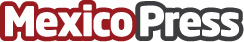  Penthouse de $38 millones en 57 Ocean Miami Beach hace su debut virtual 57 Ocean redefine la opulencia por todo lo alto con la inauguración virtual de su penthouse de $38 millones frente al océanoDatos de contacto:Valeria Covo CEO COVO PUBLIC RELATIONS www.covoboutiquepr.com 1 7866356367Nota de prensa publicada en: https://www.mexicopress.com.mx/penthouse-de-38-millones-en-57-ocean-miami Categorías: Inmobiliaria E-Commerce Construcción y Materiales http://www.mexicopress.com.mx